深圳市安全生产情况证明自助查询服务平台（企业和个人用户）操作手册深圳市应急管理局2021年11月 手机端查询（一）企业安全助手1、登录企业可通过关注“深圳市应急管理局”公众号进入安全助手，同时也可微信搜索“企业安全助手”小程序，进入到系统中。输入用户名和密码即可登录。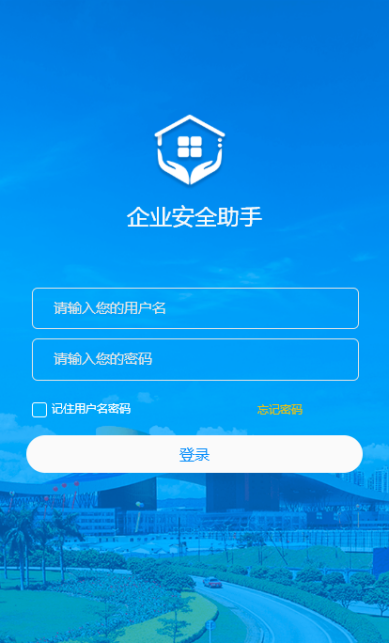 2、进入：可点击主页中的轮播图片中的“无违法违规证明材料”即可进入查询。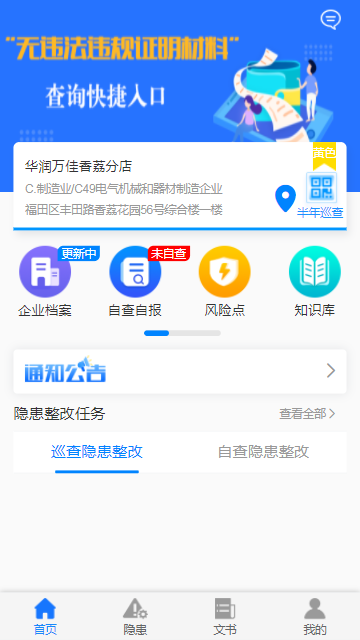 3、输入企业名称、统一信用代码、查询时间，即可进行查询。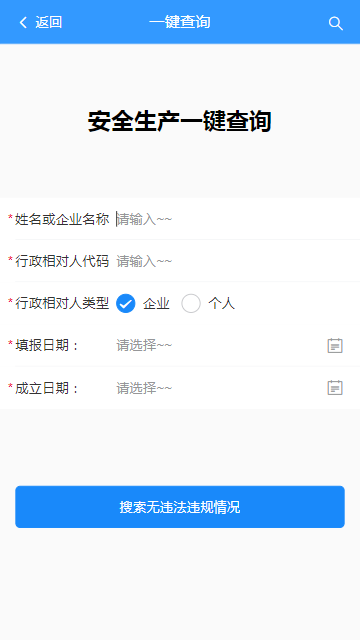 4、系统查询出结果后，可通过点击“证明材料下载”按钮即可下载证明材料。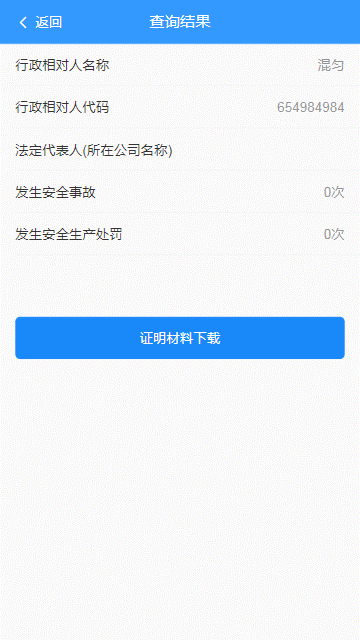  电脑端查询（一）广东省统一身份认证平台查询/粤省事查询1、登录可通过登录粤省事系统，登录后可点击“安全生产情况证明”进行查询个人或法人的查询内容。https://safety.yjgl.sz.gov.cn/ytsafe/illegal/portalLogin.jsp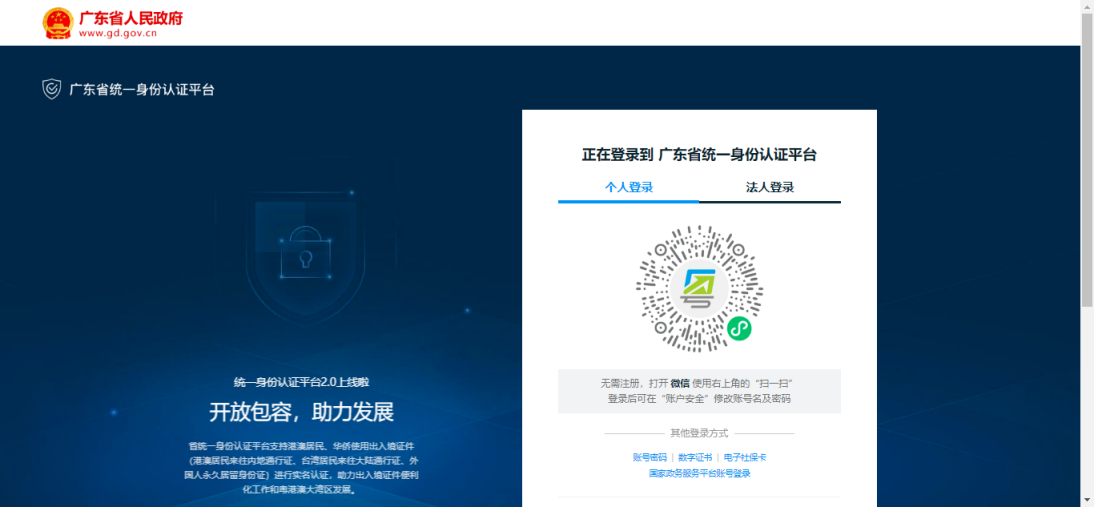 2、输入时间即可自动查询该企业的证明情况。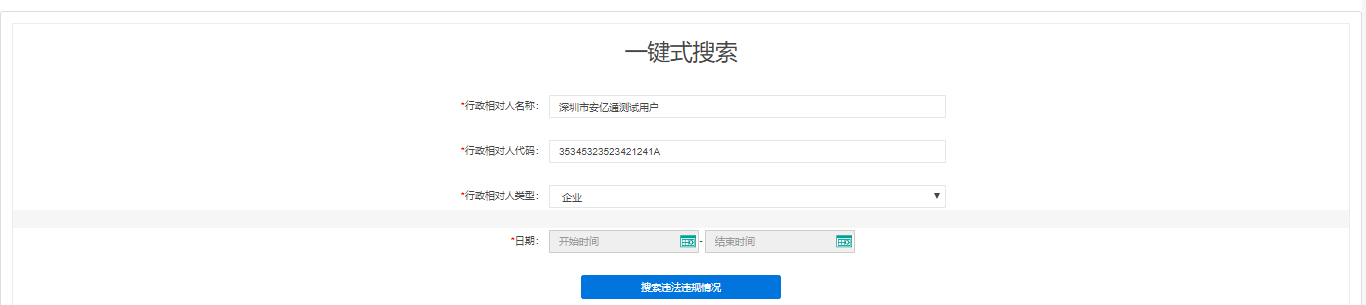 3、点击下载即可获取安全生产证明材料。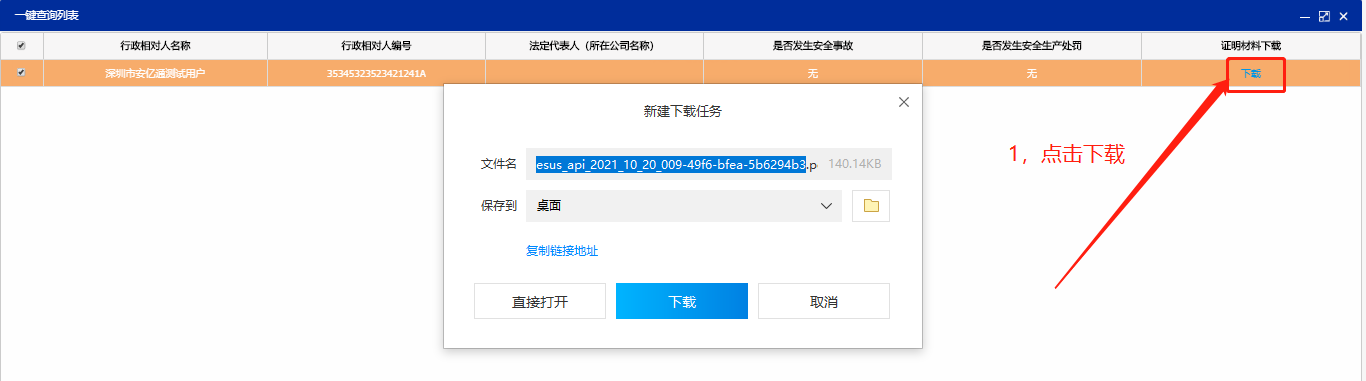 （二）深圳市安全生产综合管理信息系统查询1、登录企业可通过登录各区安全生产系统（自查自报系统）https://safety.yjgl.sz.gov.cn/ytsafe/login/sz/login_sz_main.html，输入对应的用户名和密码进行登录。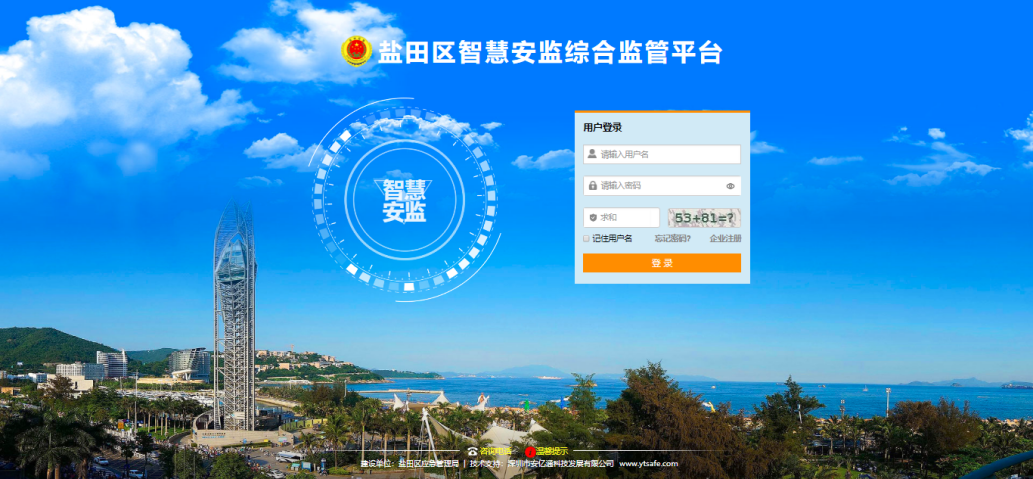 2，登录后在主页中点击“更多”按钮，进入到系统菜单页面，点击“安全生产情况证明”即可进入查询页面。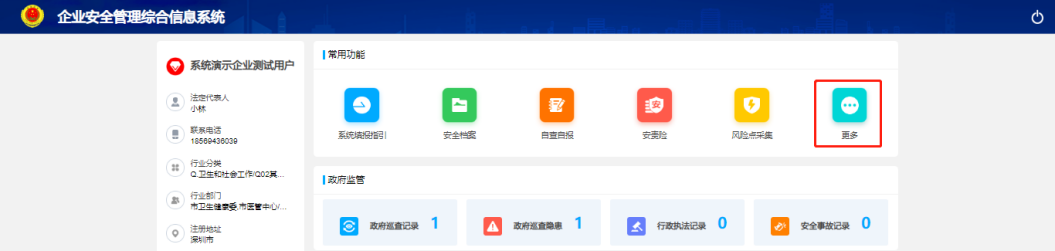 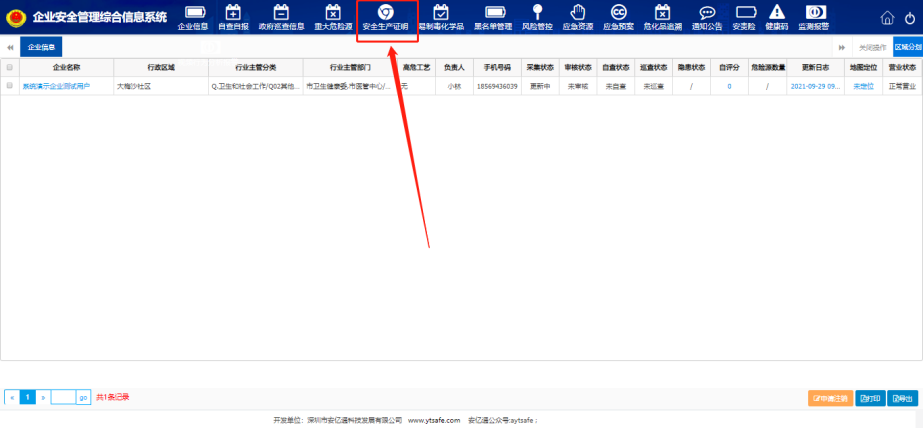 3、输入时间即可自动查询该企业的证明情况。4、点击下载即可获取安全生产证明材料。